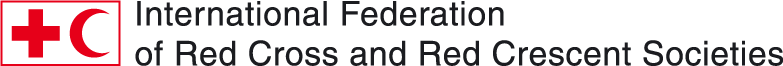 Organizational context (where the job is located in the Organization)Job purposeRole (Job Requirements)Job duties and responsibilitiesAssessment and Analysis Support and if required, participate, to ensure CVA-relevant information is captured during needs and vulnerability assessments ready for analysis including market related information. Work with Information Management sector to provide orientation on CVA related data and systems to be used. Response Analysis Share CVA feasibility results with all sectors and support service functions for decision making on response options and modality choice.Use available information to select the appropriate CVA delivery mechanisms for different CVA components of the response prioritizing speed and scale in relief along with cost effectiveness related aspects such as recipient preference, safety and security, and context specific considerations for different target groups. Ensure the analysis of existing social protection and possible linkages, alignment or support to the systems is considered. Operational set upSupport and provide technical support and inputs in the ongoing operation. Be responsible for setting up the CVA component including development of the plan of action and budget, risk analysis and mitigation plan, working with relevant sectors such as finance and logistics to ensure correct application of procedures. Ensure programme delivery follows the Plan of Action, and recipients’ selection and transfer mechanisms follow agreed NS procedures and SOPs. Maintain overall oversight of all CVA elements ensuring targets are met and identified risks are mitigated.Use available data generated by external CVA actors in country, including social protection, to determine the transfer value which best meets the project objectives and decide on the frequency of the transfer.ImplementationProvide technical support, resources and inputs to implement the CVA component of EA/DREF an ensure a viable implementation plan.Oversee and support the delivery of the plan of action, including encashment plan and monitoring, ensuring achievement of the set objectives and milestones.Identify and advise on HR needs to ensure a smooth implementation of the programme.Ensure CEA approaches are integrated throughout all phases from needs assessment and throughout implementation.Monitoring and PMER linksTogether with PMER, outline the PMER plan and adapt the necessary M&E tools from the RCRC toolkit. This includes tools for baseline and verification visit, exit survey (at distribution/encashment location), site observation, post distribution monitoring (HH-level), focus group and key informants’ interviews, recipients feedback and response mechanisms and market and price monitoring.Coordination and communicationCoordinate with Movement and non-Movement programme partners. Together with the NS cash focal point, participate in the cash coordination structure when/if established and any other coordination meetings. And provide support and/or advocacy to improve the uptake of CVA among national authorities/governments.Capacity building and cash preparednessProvide mentoring and coaching including on-job learning to NS staff and volunteers and closely liaise with NS field coordinators and volunteers assigned to the programme to ensure coherent and coordinated implementation.Duties applicable to all staff	Profile (Position Requirements)Rapid Response Role ProfileRapid Response Role ProfileJob TitleCash and Vouchers Assistance (CVA) Officer (Implementation)Classification LevelImmediate Supervisor’s TitleCVA Coordinator/ Operations ManagerNumber of Direct Reports(if applicable)Number of Indirect Reports(if applicable)1.Actively work towards the achievement of the Federation Secretariat’s goals2.Abide by and work in accordance with the Red Cross and Red Crescent principles3.Perform any other work-related duties and responsibilities that may be assigned by the line managerEducationRequiredPreferredUniversity degree in relevant areas such as Disaster Management, ProjectManagement, Sociology, Agriculture, IT/Computer Science, Finance, technical qualification or equivalent experienceRCRC Movement CTP online or Face to Face trainings and Practical Cash in Emergencies(PECT) trained or member of FACT/ERU rosterDelegate Training (IMPACT, Foundations of IFRC, RDRT, ERU, CAP (FACT) or Operations Management Training) or equivalent experienceExperienceRequiredPreferredAt least 3 years’ experience in disaster management with CVA componentAt least three-year experience in disaster management or response in humanitarianoperationsDemonstrated experience in different aspects of CVA design and implementation (i.e.: CVA feasibility assessments, market analysis, response design including setting targeting criteria, transfer values and delivery mechanisms, encashment, and monitoring)Experience in developing CVA responses that that are inclusive and gender sensitiveDemonstrated experience in emergency response with early recovery / recovery transition planning including integrated approaches to disaster managementExperience of providing on the job coaching and training of national staff and volunteers on CVAKnowledge and SkillsRequiredPreferredKnowledge of cash preparedness and cash readiness conceptsKnowledge of integrated approaches to disaster responseKnowledge of RCRC Movement CVA tools and guidanceUnderstanding of CVA stakeholders in the NS, RCRC Movement, government, private sectorUnderstanding and use of various recipient registration methods and systemsKnowledge of feedback and response mechanism, including of appropriate methods ofRecipient communication and channels.Self-sufficient in computers (Windows, spreadsheets, word processing)Ability to transfer knowledge, skills, and/or abilities to staff and volunteers.Technical Competencies - Cash Competency FrameworkTier 1Tier 2Tier 3Context analysis and CVA appropriateness and CVA feasibility tools using people centered approach and minimum protection, gender, and inclusion standardsOperations Guidance for CVA modality selection and advocacyUse of appropriate CVA specific tools during phases of the project cycle (needs assessment, CVA feasibility assessments, market analysis, response designincluding setting targeting criteria, transfer values and delivery mechanisms, encashment, and monitoring) Use of data and information management systems for CVA in coordination with IM and IT if requiredCVA programming as part of an integrated response and linkages with existing Social Protection mechanismsTransition management (scaling up/scaling down and relief to recovery)Understanding of support function systems (finance, HR, logistics) and able to function effectively as part of a RCRC Team.Partnerships with CVA stakeholders (internal RCRC Movement sectors) and external (government, private sector and humanitarian actors)Learning and documenting CVA implementation for dissemination of goodpracticeCore CompetenciesTier 1Tier 2Tier 3Movement context, principles and valuesNational Society Capacity StrengtheningCoordinationAssessmentDirection Setting and Quality Programme ManagementInformation ManagementResource ManagementSafety and SecurityTransition and RecoveryCommunity engagement and accountabilityProtection, Gender and InclusionEnvironmental SustainabilityCollaboration and teamworkConflict ManagementInterpersonal CommunicationCultural awarenessJudgement and decision makingMotivating OthersPersonal resilienceIntegrityLanguagesRequiredPreferredFluently spoken and written EnglishGood command of another IFRC official language (French, Spanish or Arabic)Other languages: